Конкурсное задание 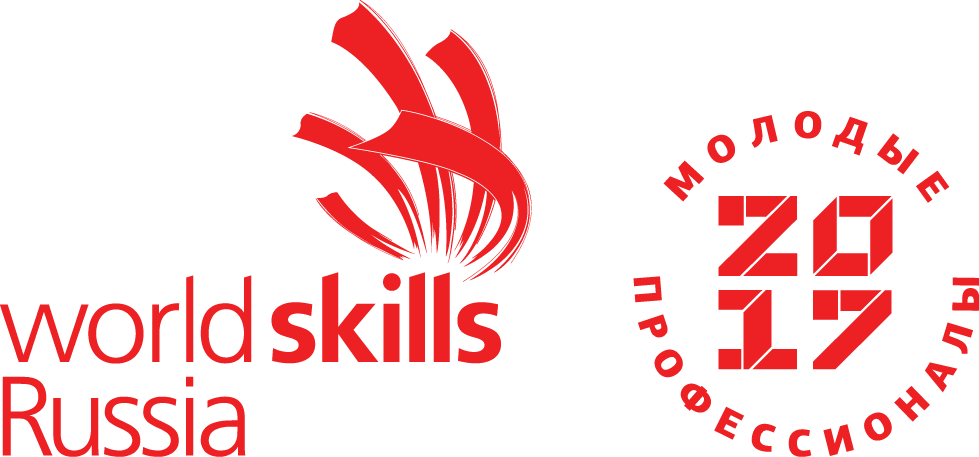 КомпетенцияПреподавание в младших классахКонкурсное задание включает в себя следующие разделы:Формы участия в конкурсе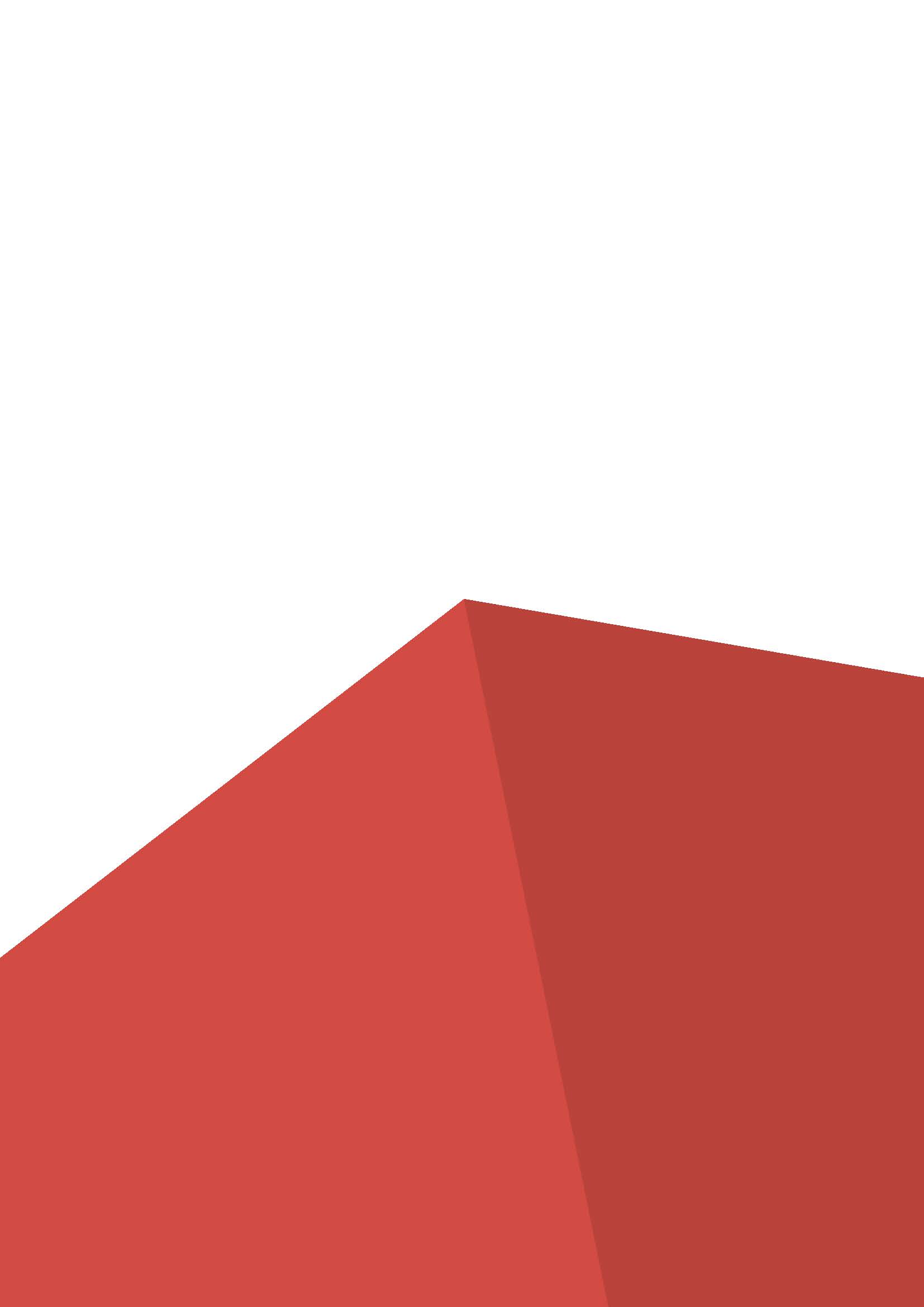 Задание для конкурсаМодули задания и необходимое времяКритерии оценкиКоличество часов на выполнение задания:15 ч. 05 мин.1. ФОРМЫ УЧАСТИЯ В КОНКУРСЕИндивидуальный конкурс.2. ЗАДАНИЕ ДЛЯ КОНКУРСАСодержанием конкурсного задания является организация урочной, внеурочной и воспитательной деятельности, создание условий для развития детей посредством активного взаимодействия с участниками образовательного процесса (обучающимися, семьей обучающегося, коллегами). Участники соревнований выполняют конкурсное задание по следующим модулям: общекультурное развитие, общепрофессиональное развитие, взаимодействие с родителями и сотрудниками образовательного учреждения, саморазвитие и самообразование. Конкурс включает в себя подготовку и проведение виртуальной экскурсии; подготовку и проведение фрагмента урока (этап открытия нового знания) в начальных классах по одному из учебных предметов; разработку и проведение внеурочного занятия c использованием интерактивного оборудования; подготовку и проведение обучающего интерактива по решению ситуативной педагогической задачи; подготовку и размещение материала для персонального сайта учителя.Актуальное конкурсное задание (с внесением 30% изменений) и окончательные аспекты критериев оценки уточняются экспертами чемпионата. Оценка производится как в отношении работы модулей, так и в отношении процесса выполнения конкурсной работы. Если участник конкурса не выполняет требования техники безопасности, подвергает опасности себя или других конкурсантов, такой участник может быть отстранен от конкурса.3. МОДУЛИ ЗАДАНИЯ И НЕОБХОДИМОЕ ВРЕМЯМодули и время сведены в таблице 1 Таблица 1.Модуль 1:Общекультурное развитие. Подготовка и проведение виртуальной экскурсии.Цель: Продемонстрировать умение творчески и содержательно представить общекультурные объекты конкретного направления с использованием информационно-теле- коммуникационных технологий.Описание объекта: презентация (видеоряд) и сопровождающий текстЛимит времени на выполнение задания: 2 час 30 минутЛимит времени на представление задания: 10 минут (участник использует материалы, указанные в инфраструктурном листе)Задание:1.	Определить цель виртуальной экскурсии.2.	Определить набор ключевых объектов для экскурсии.3.	Найти информацию о ключевом объекте экскурсии.4.	Провести самостоятельный анализ информации. 5.	Определить содержание и идею выступления. 6.	Подготовить сопровождение выступления (презентация, аудио-, видеозапись и др.)7.	Подготовить оборудование, необходимое для выступления.Модуль 2: Общепрофессиональное развитие.1. Подготовка и проведение фрагмента (этап открытия нового знания) в начальных классах по одному из учебных предметов. Цель: продемонстрировать умение разрабатывать технологическую карту фрагмента урока с применением современных образовательных и информационно-коммуникационных технологий и умение провести фрагмент урока в соответствии с разработанной технологической картойОписание объекта: технологическая карта и демонстрация фрагмента урока (этап открытия нового знания) с использованием интерактивного оборудования.Лимит времени на выполнение задания: 3 час 00 минут (участник использует материалы, указанные в инфраструктурном листе)Лимит времени на представление задания: 15 минутКонтингент: дети младшего школьного возраста/волонтеры (6 человек) Задание:I.	Разработка технологической карты фрагмента урока с применением современных образовательных и информационно-коммуникационных технологий1.	Определить цель и задачи фрагмента урока2.	Определить этапы фрагмента урока, соответствующие им задачи и планируемые результаты 3.	Разработать структуру и ход фрагмента урока 4.	Определить содержание фрагмента урока, методы и формы организации деятельности обучающихся5.	Определить дидактические средства и интерактивное оборудование6.	Внести данные в технологическую карту фрагмента урока (см. Приложение)II.	Подготовка к демонстрации фрагмента урока (этап открытия нового знания) с использованием интерактивного оборудования1.	Подготовить материалы и интерактивное оборудование, необходимые для деятельности педагога2.	Подготовить оборудование, необходимое для организации деятельности обучающихсяIII.	Демонстрация фрагмента урока (этап открытия нового знания) с использованием интерактивного оборудования1.	Продемонстрировать фрагмент урока в соответствии с разработанной технологической картой2.	Продемонстрировать элементы современных образовательных технологий и владение интерактивным оборудованием на различных этапах фрагмента урока (мотивационный, постановка учебной задачи, учебное действие, действия контроля, самоконтроля, оценки и самооценки)2. Разработка и проведение внеурочного занятия c использованием интерактивного оборудования.  Цель: продемонстрировать умение подготовить и провести занятие внеурочной деятельности с использованием интерактивного оборудования.Описание объекта: внеурочное занятие Лимит времени на выполнение задания: 3 час 00 минут (участник использует материалы, указанные в инфраструктурном листе)Лимит времени на представление задания: 15 мин Контингент: дети младшего школьного возраста (5 человек) Задание:1.	Определить цель и задачи занятия2.	Разработать структуру и ход занятия3.	Определить содержание занятия в том числе задания с использованием интерактивного оборудования. 4.	Подобрать материалы и оборудование5.	Сообщить экспертам о завершении работы и готовности демонстрировать заданиеМодуль 3: Взаимодействие с родителями и сотрудниками образовательного учреждения . Подготовка и проведение обучающего интерактива по решению ситуативной педагогической задачи. Цель: продемонстрировать умение организовать интерактивное взаимодействие с родителями, в ходе мастер-класса.Описание объекта: интерактивЛимит времени на выполнение задания: 3 час 00 минут (участник использует материалы, указанные в инфраструктурном листе)Лимит времени на представление задания: 15 минут Контингент: волонтеры (6 человек) Задание: I.	Решение ситуативной педагогической задачи1.	Проанализировать педагогическую ситуацию.2.	Определить проблему в контексте педагогического процесса.3.	На основе анализа ситуации и конкретных условий сформулировать педагогическую задачу, решение которой будет найдено совместно с родителями, коллегами или обучающимися образовательных организаций. 4.	Найти варианты решения задачи.  5.	Письменно оформить результаты решения педагогической задачи.II.	Подготовка к проведению интерактива с родителями, коллегами или обучающимися образовательных организаций, направленного на решение ситуативной педагогической задачи1.	Определить цель и задачи интерактивного взаимодействия.2.	Осуществить подбор интерактива3.	Определить содержание и форму проведения интерактива4.	Подготовить материалы и оборудование.III.	Проведение интерактива с родителями младших школьников коллегами или обучающимися образовательных организаций, направленного на решение ситуативной педагогической задачи1.	Продемонстрировать умение организовать и провести интерактивное обсуждение заданной педагогической ситуации2.	Продемонстрировать умение организовать продуктивное сотрудничество родителей по поиску вариантов решения педагогической задачи.3.	Продемонстрировать умение осуществлять рефлексивный анализ.Модуль 4: Саморазвитие и самообразованиеПодготовка и размещение материала для персонального сайта учителя. Цель: продемонстрировать умение работать с персональным сайтом учителя Описание объекта: презентация сайта Лимит времени на выполнение задания: 2 час 30 минутЛимит времени на представление задания: до 10 минутЗадание:1.	Подобрать материал для сайта по заданной теме2.	Определить структурные компоненты размещаемого материала3.	Определить содержание каждого структурного компонента4.	Подобрать дизайн оформления подготовленного материала5.	 Подготовить выступление. 6.	Сообщить экспертам о завершении работы и готовности выполнить конкурсное задание.4. Критерии оценкиВ данном разделе определены критерии оценки и количество начисляемых баллов (таблица 2). Общее количество баллов задания/модуля по всем критериям оценки составляет 100.Таблица 2.№ п/пНаименование модуляРабочее времяВремя на задание1Модуль 1:Общекультурное развитие.С1 10.00-12.402 часа 40минут2Модуль 2: Общепрофессиональное развитие.С1 14.00-17.15С2 09.00-12.153часа 15 минут3часа 15 минут3Модуль 3: Взаимодействие с родителями и сотрудниками образовательного учрежденияС2 14.00-17.153часа 15 минут4Модуль 4: Саморазвитие и самообразованиеС3 09.00-11.402 часа 40 минутКрКритерииКрКритерииБаллыБаллыБаллыМодулиМнение судейИзмеримаяВсегоAОбщекультурное развитие41115BОбщепрофессиональное развитие122840CВзаимодействие с родителями и сотрудниками образовательного учреждения82230DСаморазвитие и самообразование31215Всего2773100